Look and write.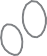 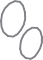 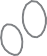 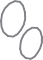 Name:   	Class:	 	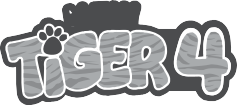 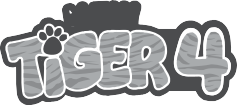 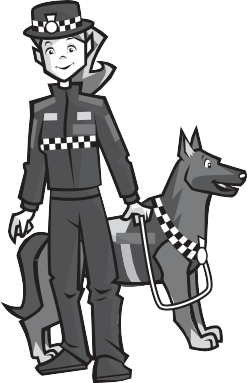 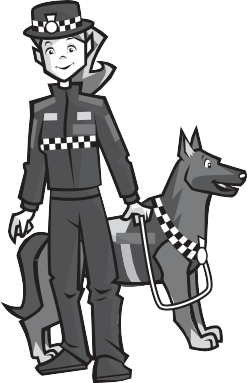 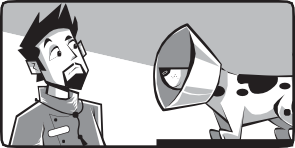 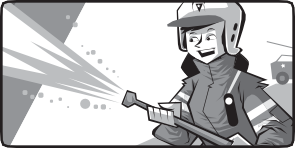 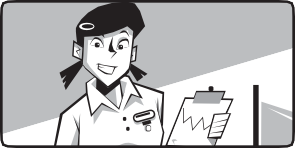  	vet		 		 	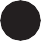 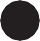 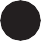 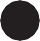 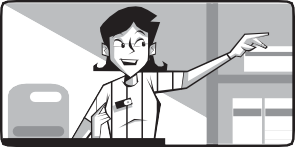 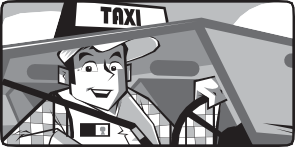 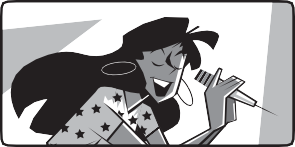 Read, look and match.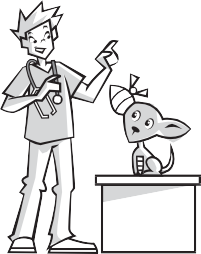 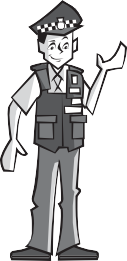 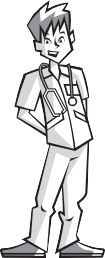 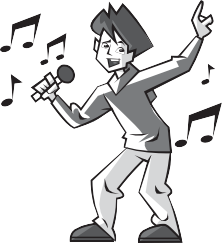 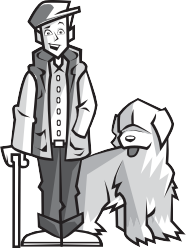 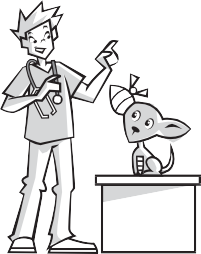 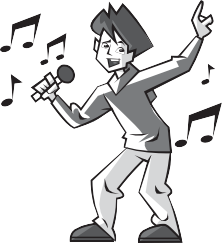 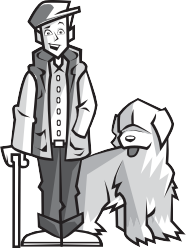 He wears a uniform. He helps people. He works in a hospital. He wears a uniform. He helps people. He drives a police car.He works with animals. He doesn’t wear a uniform. He works on a farm. He works with animals. He doesn’t wear a uniform.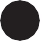 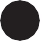 He doesn’t wear a uniform. He doesn’t work with animals. He sings.Look and write._T_his is Josie. She’s a	© Macmillan Publishers Limited 2018